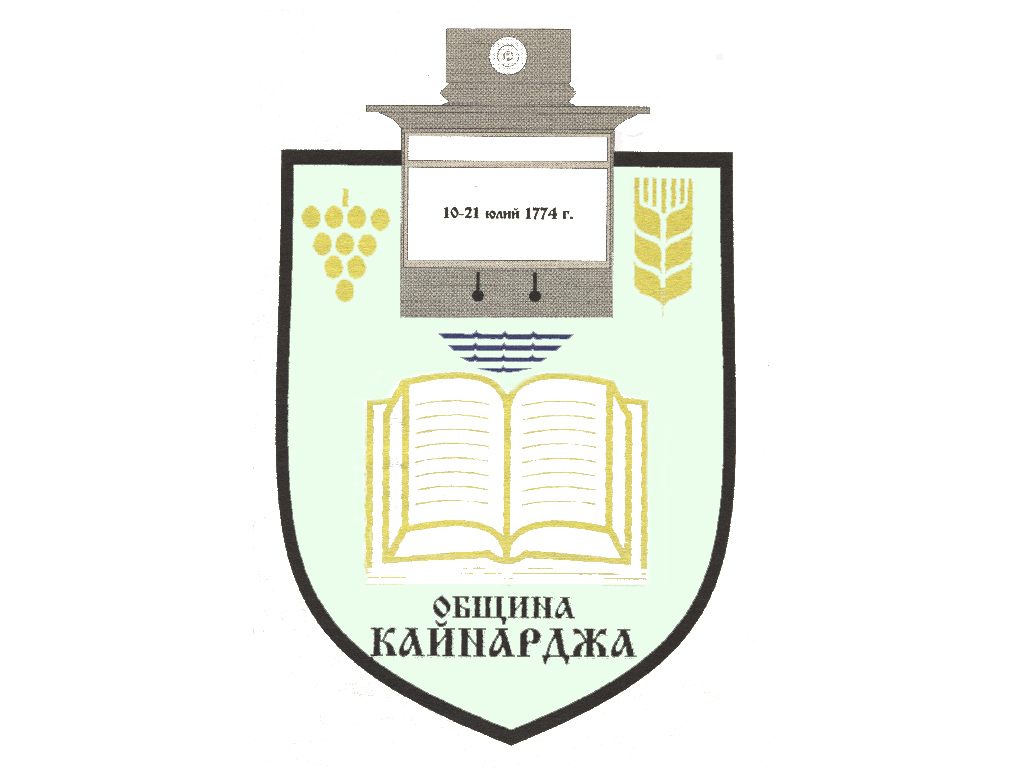 До ……………………………………………………………Гр./с./………………………………………………………обл.СилистраПОКАНА № 54На основание чл.23, ал.4, т.1 от ЗМСМА във връзка с чл.16, ал.1, т.1  от Правилника за организацията и дейността на Общински съвет КайнарджаС В И К В А Мредовно заседание на Общински съвет Кайнарджа на 28.04.2023 г./ петък / от 14.00 часа в заседателната зала на общината при следния:ДНЕВЕН РЕД:Сключване на предварителен договор за продажба на земя-общинска собственост в с. Голеш във връзка с чл.15 ал.3 от ЗУТ.                                                                                                   Внася: Кмета на общинатаПредложение за побратимяване на община Кайнарджа в комуна Вознесеньi, община Леова, Република Молдова, с цел ползотворно сътрудничество и взаимни интереси.                                                                                                   Внася: Кмета на общинатаДоклади за осъществените дейности и за изразходваните от бюджета средства от читалищата в община Кайнарджа през 2022 година.                                                                                                   Внася: Кмета на общинатаПриемане на средносрочната бюджетна прогноза на община Кайнарджа за периода 2024-2026 година.                                                                                                   Внася: Кмета на общинатаИзказвания и питания.На основание чл.49, ал.1, т.2 от ЗМСМА на 28.04.2023 год. от 13.30 часа ще заседават:ПК по Общинска собственост, устройство на територията, законност и обществен ред, молби и жалби:Милена Стоянова ПерчемлиеваСунай Невзатов ИсмаиловМехмед Ахмедов ЕфраимовДобромир Добрев КовачевДаринка Йорданова ШарбановаПК по Бюджет, икономика, евроинтеграция, екология и нормативни актове:Даринка Йорданова ШарбановаКостадин Стефанов РусевСалим Алиев СалимовМилена Стоянова ПерчемлиеваАйхан Февзи АлиВ съответствие с чл.36, т.1 от ЗМСМА Ви каня да присъствате на заседанието                                                                                                   Председател:                                                                                                         / Ивайло Петков /